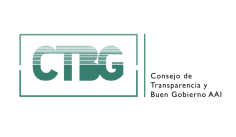 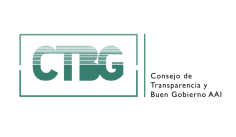 Tipo de sujeto obligadoObligaciones de publicidad activa que le son de aplicación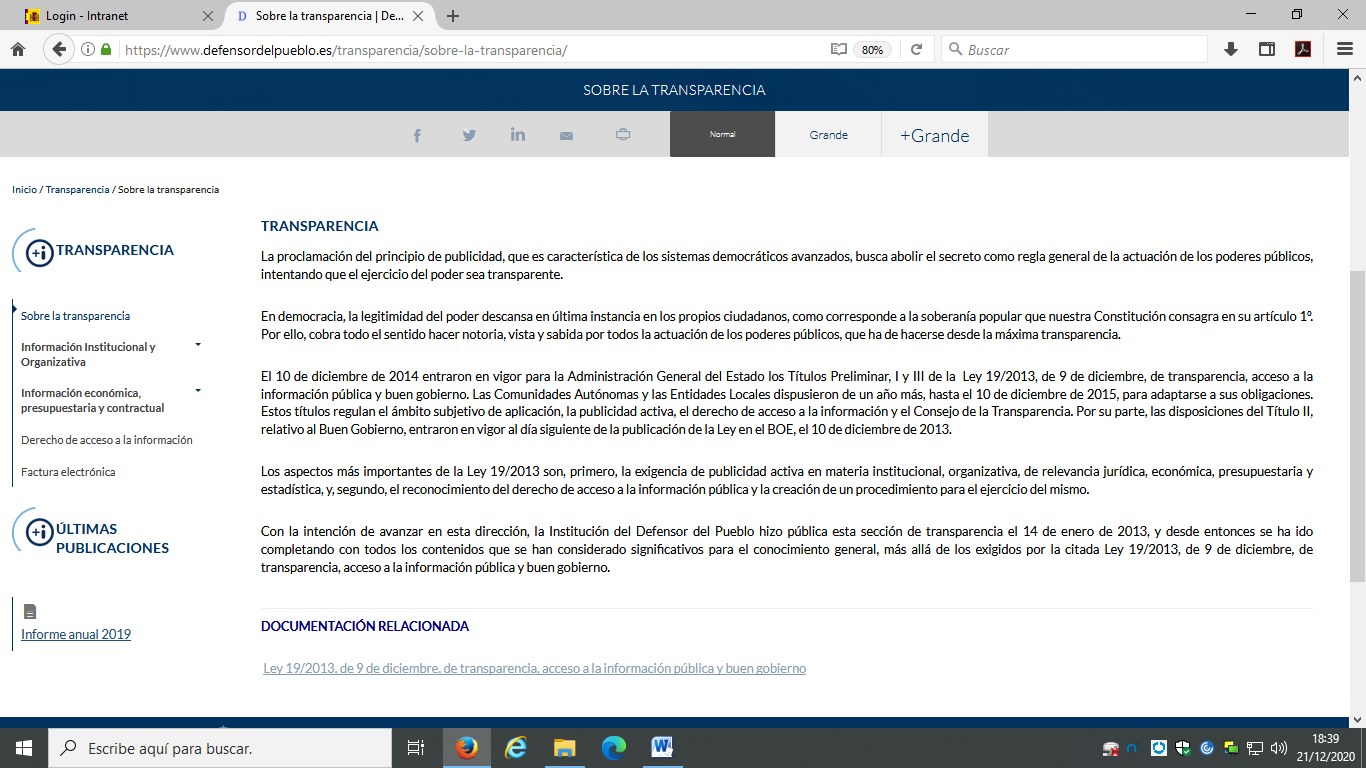 Cumplimiento de las obligaciones de publicidad activaII.1 Información Institucional, Organizativa y de Planificación. Análisis de la información Institucional, Organizativa y de PlanificaciónII.2 Información Económica, Presupuestaria y Estadística. Análisis de la Información de Económica, Presupuestaria y EstadísticaÍndice de Cumplimiento de la Información ObligatoriaEl Índice de Cumplimiento de la Información Obligatoria (ICIO) por parte del Defensor del Pueblo alcanza un 67,6%. El principal factor que explica  el nivel alcanzado es la falta de referencias en el Portal a la fecha en que se revisó o actualizó la información publicada y la publicación de algunas informaciones directamente sobre la web, sin que se cumpla, por lo tanto, el criterio de publicación en formatos reutilizables.Transparencia Voluntaria y Buenas Prácticas Conclusiones y RecomendacionesComo se ha indicado el cumplimiento de las obligaciones de transparencia de la LTAIBG por parte del Defensor del Pueblo, en función de la información disponible en su Portal de Transparencia alcanza un 68,1%. Este Consejo de Transparencia y Buen Gobierno valora positivamente el esfuerzo realizado por el Defensor del Pueblo para hacer más transparente su gestión, publicando mucha información muy relevante desde el punto de vista de la transparencia que va más allá del cumplimiento de las obligaciones de publicidad activa. También, como se ha señalado, pueden resaltarse buenas prácticas que podrían incorporarse por otras organizaciones públicas.No obstante, a lo largo del informe se han señalado una serie de carencias. Por ello y para procurar avances en el grado d cumplimiento de la LTAIBG por parte del Defensor del Pueblo, este CTBG recomienda:Estructuración y localización de la información.Podría valorarse la eliminación del enlace “Facturas Electrónicas” del Portal de Transparencia ya que no se vincula a obligaciones de publicidad activa.Incorporación de informaciónInformación Institucional y Organizativa.Debe publicarse el Registro de Actividades de Tratamiento. Esta publicación debe contemplar los contenidos establecidos en el Reglamento Europeo de Protección de Datos.Información Económica, Presupuestaria y Estadística.Debe publicarse la información sobre las modificaciones de los contratos adjudicados.Deben publicarse los datos estadísticos sobre contratos adjudicados según procedimiento de licitación.Debe publicarse el presupuesto para 2021.Debe publicarse información sobre las autorizaciones de compatibilidad para actividades privadas al cese de altos cargos.Debería revisarse la publicación en el Portal de Transparencia de los contratos Menores. El buscador habilitado no proporciona resultados aunque se ha comprobado que en el Perfil del Contratante del Defensor del Pueblo en la PCSP figuran numerosos contratos menosres para los años 2020 y 2021.Calidad de la Información.Debería publicarse en el Portal de Transparencia, una referencia a la última fecha en que se revisó o actualizó la información. Solo de esta manera sería posible para la ciudadanía saber si la información que está consultando está vigente.Debería ofrecerse toda la información en formatos reutilizables.Madrid, enero de 2021Entidad evaluadaDefensor del PuebloFecha de la evaluación26/01/2021URL de la entidadhttps://www.defensordelpueblo.es/Código de SujetoSujetos incluidos2.1.aAdministración General del Estado, Administraciones de las Comunidades Autónomas 2.1.a.1Ciudades Autónomas y las entidades que integran la Administración Local2.1.bMutuas de accidentes de trabajo y enfermedades profesionales 2.1.cOrganismos y entidades vinculados o dependientes de administraciones públicas 2.1.dEntidades de Derecho Público con personalidad jurídica propia, vinculadas a cualquiera de las Administraciones Públicas o dependientes de ellas,2.1.eCorporaciones de Derecho Público,2.1.fÓrganos constitucionales o de relevancia constitucionalX2.1.gSociedades Mercantiles y Fundaciones del Sector Público2.1.hAsociaciones constituidas por las Administraciones, organismos y entidades publicas3.aPartidos políticos, organizaciones sindicales y organizaciones empresariales3.bEntidades privadas que perciban durante el período de un año ayudas o subvenciones públicas en una cuantía superior a 100.000 eurosBloque de obligacionesObligacionesInstitucional, Organizativa y de Planificación. Registro de Actividades de TratamientoNormativa aplicablexInstitucional, Organizativa y de Planificación. Registro de Actividades de TratamientoFuncionesxInstitucional, Organizativa y de Planificación. Registro de Actividades de TratamientoRegistro de Actividades de TratamientoxInstitucional, Organizativa y de Planificación. Registro de Actividades de TratamientoDescripción estructura organizativaxInstitucional, Organizativa y de Planificación. Registro de Actividades de TratamientoOrganigramaxInstitucional, Organizativa y de Planificación. Registro de Actividades de TratamientoIdentificación ResponsablesxInstitucional, Organizativa y de Planificación. Registro de Actividades de TratamientoPerfil y trayectoria profesional responsablesxInstitucional, Organizativa y de Planificación. Registro de Actividades de TratamientoPlanes y Programas Institucional, Organizativa y de Planificación. Registro de Actividades de TratamientoGrado de cumplimiento y resultadosInstitucional, Organizativa y de Planificación. Registro de Actividades de TratamientoIndicadores de medida y valoraciónRelevancia JurídicaDirectrices, instrucciones, acuerdos, circulares o respuestas a consultasRelevancia JurídicaAnteproyectos de LeyRelevancia JurídicaProyectos de Decretos LegislativosRelevancia JurídicaProyectos de ReglamentosRelevancia JurídicaMemorias e informes que conformen los expedientes de elaboración de los textos normativosEconómica, Presupuestaria y EstadísticaContratos xEconómica, Presupuestaria y EstadísticaModificaciones  de contratos xEconómica, Presupuestaria y EstadísticaDesistimientos y Renuncias xEconómica, Presupuestaria y EstadísticaDatos estadísticos sobre contratosxEconómica, Presupuestaria y EstadísticaContratos MenoresxEconómica, Presupuestaria y EstadísticaRelación de los convenios suscritosxEconómica, Presupuestaria y EstadísticaEncomiendas y EncargosEconómica, Presupuestaria y EstadísticaSubcontratacionesEconómica, Presupuestaria y EstadísticaSubvenciones y ayudas públicas xEconómica, Presupuestaria y EstadísticaPresupuestosxEconómica, Presupuestaria y EstadísticaEjecución presupuestariaxEconómica, Presupuestaria y EstadísticaCumplimiento de los objetivos de estabilidad presupuestariaEconómica, Presupuestaria y EstadísticaCumplimiento de los objetivos de sostenibilidad financieraEconómica, Presupuestaria y EstadísticaCuentas anualesEconómica, Presupuestaria y EstadísticaInformes de auditoría de cuentas y de fiscalización por órganos de control externoEconómica, Presupuestaria y EstadísticaRetribuciones anuales Altos Cargos y máximos responsablesxEconómica, Presupuestaria y EstadísticaIndemnizaciones percibidas por Altos Cargos con ocasión del abandono del cargoxEconómica, Presupuestaria y EstadísticaResoluciones de autorización o reconocimiento de compatibilidad de empleados.xEconómica, Presupuestaria y EstadísticaAutorización para actividad privada al cese de altos cargos en la AGE, CCAA o EELLxEconómica, Presupuestaria y EstadísticaDeclaraciones anuales de bienes de los representantes localesEconómica, Presupuestaria y EstadísticaDeclaraciones de actividades de los representantes localesEconómica, Presupuestaria y EstadísticaInformación estadística necesaria para valorar el grado de cumplimiento y calidad de los servicios públicos de su competenciaInformación PatrimonialRelación de los bienes inmuebles que sean de su propiedad o sobre los que ostenten algún derecho real.Localización de la información de transparenciaEnlace o banner visible en la página homeXEn la parte inferior  de la página home de la web institucional del Defensor del Pueblo, se encuentra el banner “Somos una institución transparente” a través del que se accede al Portal de TransparenciaLocalización de la información de transparenciaEnlace dependiente de un acceso de la página home En la parte inferior  de la página home de la web institucional del Defensor del Pueblo, se encuentra el banner “Somos una institución transparente” a través del que se accede al Portal de TransparenciaLocalización de la información de transparenciaNo existe un apartado específico de transparenciaEn la parte inferior  de la página home de la web institucional del Defensor del Pueblo, se encuentra el banner “Somos una institución transparente” a través del que se accede al Portal de TransparenciaEstructuración de la información de transparenciaLa información está estructurada conforme al patrón definido por la LTAIBGXAdemás de los bloque de informaciones obligatorias definidas por la LTAIBG, existe un enlace específico para el ejercicio del derecho de acceso ante la institución.Hay que señalar que se incluye un enlace en el Portal de Transparencia “Factura Electrónica” destinado a la consulta y rectificación de facturas electrónicas por parte de  los proveedores de bienes y servicios al Defensor del Pueblo. Estructuración de la información de transparenciaLa información está organizada aunque no se ajusta al patrón definido por la LTAIBGAdemás de los bloque de informaciones obligatorias definidas por la LTAIBG, existe un enlace específico para el ejercicio del derecho de acceso ante la institución.Hay que señalar que se incluye un enlace en el Portal de Transparencia “Factura Electrónica” destinado a la consulta y rectificación de facturas electrónicas por parte de  los proveedores de bienes y servicios al Defensor del Pueblo. Estructuración de la información de transparenciala información se presenta dispersa sin agrupación ni ordenación algunaAdemás de los bloque de informaciones obligatorias definidas por la LTAIBG, existe un enlace específico para el ejercicio del derecho de acceso ante la institución.Hay que señalar que se incluye un enlace en el Portal de Transparencia “Factura Electrónica” destinado a la consulta y rectificación de facturas electrónicas por parte de  los proveedores de bienes y servicios al Defensor del Pueblo. Grupo de obligacionesObligaciónPublicadaObservacionesInformación InstitucionalNormativa aplicableXAdemás de la LO del Defensor del Pueblo, se publica el Reglamento de Organización y Funcionamiento, La Ley de coordinación con los Defensores autonómicos y una instrucción de 2015 relativa a los ficheros de carácter personal.Información InstitucionalFuncionesXSe publica sobre la web. No existen referencias a la fecha en que se revisó o actualizó por última vez la información.Información InstitucionalRegistro de Actividades de TratamientoNo se ha localizado informaciónInformación OrganizativaDescripción estructura organizativaXSe publica sobre la web. No existen referencias a la fecha en que se revisó o actualizó por última vez la información.Información OrganizativaOrganigramaXSe publica sobre la web. No existen referencias a la fecha en que se revisó o actualizó por última vez la información.Información OrganizativaIdentificación ResponsablesXSe publica sobre la web. No existen referencias a la fecha en que se revisó o actualizó por última vez la información.Información OrganizativaPerfil y trayectoria profesional responsablesXSe publica sobre la web. No existen referencias a la fecha en que se revisó o actualizó por última vez la información.Bloque de ObligacionesObligaciónPublicadaObservacionesContratosContratos adjudicadosXSe incluye un buscador que permite seleccionar según tipo de licitación y año. La información puede descargarse en formato Excel y XMLContratosModificaciones  de contratos No se ha localizado informaciónContratosDesistimientos y Renuncias XNo se han localizado desistimientos o renuncias a contratos formalizados en el Perfil del Contratante.ContratosDatos estadísticos sobre contratosXNo se ha localizado esta informaciónContratosContratos MenoresXEl buscador de contratos no localiza ningún contrato menor para el año 2020, aunque en la PCSP se han localizado un total de 22 contratos menores para ese año. ConveniosRelación de los convenios suscritosXLa información se publica sobre la web. No existen referencias a la fecha en que se revisó o actualizó por última vez la información. Los últimos convenios publicados corresponden a 2019. Se desconoce si es que no se han celebrado convenios después de este año.SubvencionesSubvenciones y ayudas públicas concedidasLa información se publica sobre la web. No existen referencias a la fecha en que se revisó o actualizó por última vez la informaciónPresupuestosPresupuestosXNo se publica el presupuesto para 2021. Para los presupuestos publicados, además del resumen que se publica en el Portal se ofrece la posibilidad de descargar la información en formato Excel.PresupuestosEjecución presupuestariaXAl igual que la información  anterior, se ofrece la posibilidad de descarga en formato Excel.RetribucionesRetribuciones anuales Altos Cargos y máximos responsablesXSe publica sobre la web, aunque existe la posibilidad de descargar la información en formato Excel. También se informa sobre las retribuciones relativas al personal directivo, técnico y de apoyo. La información no está datada y tampoco se indica la fecha en que se efectuó la última revisión o actualización de la información. RetribucionesIndemnizaciones percibidas por Altos Cargos con ocasión del abandono del cargoSe informa que ningún ex Defensor o ex Adjunto, percibe estas indemnizaciones.Gobernanza económicaResoluciones de autorización o reconocimiento de compatibilidad que afecten a los empleados.La última información publicada corresponde a 2019. Al no existir referencias a la fecha en que se actualizó esta información, no es posible saber si en 2020 no se han concedido autorizaciones de compatibilidad o bien no se ha publicado esta información.Gobernanza económicaAutorización para actividad privada al cese de altos cargos en la AGE o asimilados en CCAA o EELLNo se ha localizado informaciónContenidoFormaEstructuraciónAccesibilidadClaridadReutilizaciónActualizaciónTotalInstitucional y Organizativa 85,7%85,7%85,7%85,7%85,7%14,3%21,4%66,3%Económica , Presupuestaria y Estadística80,0%70,0%80,0%70,0%80,0%60,0%50,0%68,6%Índice de Cumplimiento de la Información Obligatoria82,4%76,5%82,4%70,6%82,4%41,2%38,2%67,6%PRINCIPIOS GENERALESCRITERIODESCRIPCIONVALORSIGNIFICADOPUBLICACIÓNCONTENIDOSe obliga su publicación por la Ley19/2101310SI se publica el contenido de la obligación exigidaPUBLICACIÓNCONTENIDOSe obliga su publicación por la Ley19/210130NO se publica el contenido de la obligación exigidaPUBLICACIÓNFORMAModo de presentar la información10De forma DIRECTA en la misma web o con enlace directo a la informaciónPUBLICACIÓNFORMAModo de presentar la información0De forma INDIRECTA pero sin dirigir a la información a la que se refierePUBLICACIÓNACTUALIZACIÓNSe identifica la fecha de datación de la información10Tiene FECHA y está dentro de los TRES meses previos a la fecha de consultaPUBLICACIÓNACTUALIZACIÓNSe identifica la fecha de datación de la información5Tiene FECHA  pero NO ESTA ACTUALIZADO dentro de los tres mesesPUBLICACIÓNACTUALIZACIÓNSe identifica la fecha de datación de la información0NO SE CONOCE la fecha de publicación de la informaciónATRIBUTOSACCESIBILIDADNúmero de clics para acceder a la información desde la página principal de transparencia103 clics como máximoATRIBUTOSACCESIBILIDADNúmero de clics para acceder a la información desde la página principal de transparencia94ATRIBUTOSACCESIBILIDADNúmero de clics para acceder a la información desde la página principal de transparencia85ATRIBUTOSACCESIBILIDADNúmero de clics para acceder a la información desde la página principal de transparencia76ATRIBUTOSACCESIBILIDADNúmero de clics para acceder a la información desde la página principal de transparencia67ATRIBUTOSACCESIBILIDADNúmero de clics para acceder a la información desde la página principal de transparencia58ATRIBUTOSACCESIBILIDADNúmero de clics para acceder a la información desde la página principal de transparencia49ATRIBUTOSACCESIBILIDADNúmero de clics para acceder a la información desde la página principal de transparencia310ATRIBUTOSACCESIBILIDADNúmero de clics para acceder a la información desde la página principal de transparencia211ATRIBUTOSACCESIBILIDADNúmero de clics para acceder a la información desde la página principal de transparencia112ATRIBUTOSACCESIBILIDADNúmero de clics para acceder a la información desde la página principal de transparencia0Más de 12 clicsATRIBUTOSCLARIDADLenguaje fácil de entender por el público general. La información compleja se acompaña de comentarios, glosarios, textos introductorios o similares10MUY comprensible o con ayudas, en su casoATRIBUTOSCLARIDADLenguaje fácil de entender por el público general. La información compleja se acompaña de comentarios, glosarios, textos introductorios o similares9ATRIBUTOSCLARIDADLenguaje fácil de entender por el público general. La información compleja se acompaña de comentarios, glosarios, textos introductorios o similares8ComprensibleATRIBUTOSCLARIDADLenguaje fácil de entender por el público general. La información compleja se acompaña de comentarios, glosarios, textos introductorios o similares7ATRIBUTOSCLARIDADLenguaje fácil de entender por el público general. La información compleja se acompaña de comentarios, glosarios, textos introductorios o similares6NormalATRIBUTOSCLARIDADLenguaje fácil de entender por el público general. La información compleja se acompaña de comentarios, glosarios, textos introductorios o similares5ATRIBUTOSCLARIDADLenguaje fácil de entender por el público general. La información compleja se acompaña de comentarios, glosarios, textos introductorios o similares4Poco comprensibleATRIBUTOSCLARIDADLenguaje fácil de entender por el público general. La información compleja se acompaña de comentarios, glosarios, textos introductorios o similares3ATRIBUTOSCLARIDADLenguaje fácil de entender por el público general. La información compleja se acompaña de comentarios, glosarios, textos introductorios o similares2Difícilmente comprensibleATRIBUTOSCLARIDADLenguaje fácil de entender por el público general. La información compleja se acompaña de comentarios, glosarios, textos introductorios o similares1ATRIBUTOSCLARIDADLenguaje fácil de entender por el público general. La información compleja se acompaña de comentarios, glosarios, textos introductorios o similares0NADA comprensibleATRIBUTOSESTRUCTURACIÓNInformación organizada siguiendo una lógica clara10la información se encuentra ordenada en grupos de materias, temáticas o de acuerdo con los bloques o grupos de información de la leyATRIBUTOSESTRUCTURACIÓNInformación organizada siguiendo una lógica clara0la información se presenta dispersa sin agrupación ni ordenación algunaATRIBUTOSReutilizaciónFormatos según Ley 37/200710Es un formato reutilizable establecidoATRIBUTOSReutilizaciónFormatos según Ley 37/20070NO es un formato reutilizableWEBLUGAR PUBLICACIONDónde quedan publicadas las obligaciones de publicidad activa10Apartado específico o banner en la página inicial del sitioWEBLUGAR PUBLICACIONDónde quedan publicadas las obligaciones de publicidad activa5Apartado específico pero NO en la página de inicioWEBLUGAR PUBLICACIONDónde quedan publicadas las obligaciones de publicidad activa0No existe un apartado específico de transparencia